The Center for Korean Studies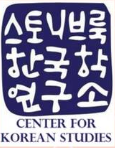 Undergraduate Scholarship Application FormDEADLINE: OCTOBER 31st , 2018Name:   __________________________________________________(___________________)(Print/Type)                 Last Name                                 First Name                          SBU ID#Mailing Address:      ______________________________________________________________                                                                                             Number, Street, and Apt #                                                  ______________________________________________________________                                                         City                                                               State                    ZIPEmail: ____________________________________    Phone:_____________________________Expected Time for Graduation: _____________________________ Average G.P.A.: _________________________List of Courses Taken for the Major until Fall 2018:  __________________________________________________________________________________________________________________________________________________________________________________________________________________________________________________________________________________________________________________________________________________________________________________________________________________________________________________________________________________________________________________________________________________________________Signature:______________________________________  Date:_______________